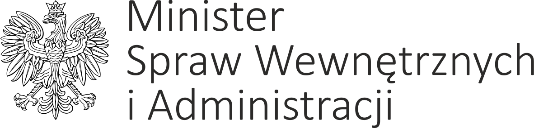 DPP-TPZ-421-13-4/2022(1)	Warszawa, /elektroniczny znacznik czasu/			Według rozdzielnikaSzanowni Państwo,w związku z wejściem w życie ustawy z dnia 13 kwietnia 2022 r. o szczególnych rozwiązaniach 
w zakresie przeciwdziałania wspieraniu agresji na Ukrainę oraz służących ochronie bezpieczeństwa narodowego (Dz. U. poz. 835) uprzejmie informuję, że na stronie Biuletynu Informacji Publicznej Ministra Spraw Wewnętrznych i Administracji prowadzona będzie lista osób i podmiotów, względem których zastosowane zostaną środki sankcyjne, o których mowa w przedmiotowym akcie prawnym.Zgodnie z przyjętymi rozwiązaniami (art. 3 ust. 2 ww. ustawy) środki sankcyjne będą dotyczyły 
w szczególności osób i podmiotów dysponujących środkami finansowymi, funduszami oraz zasobami gospodarczymi w rozumieniu rozporządzenia 765/2006 lub rozporządzenia 269/2014, bezpośrednio lub pośrednio wspierających: 1) agresję Federacji Rosyjskiej na Ukrainę rozpoczętą w dniu 24 lutego 2022 r. lub 2) poważne naruszenia praw człowieka lub represje wobec społeczeństwa obywatelskiego i opozycji demokratycznej lub których działalność stanowi inne poważne zagrożenie dla demokracji lub praworządności w Federacji Rosyjskiej lub na Białorusi – lub bezpośrednio związanych z takimi osobami lub podmiotami, w szczególności ze względu 
na powiązania o charakterze osobistym, organizacyjnym, gospodarczym lub finansowym, lub wobec których istnieje prawdopodobieństwo wykorzystania w tym celu dysponowanych przez nie takich środków finansowych, funduszy lub zasobów gospodarczych.Natomiast zakres możliwych do zastosowania środków sankcyjnych został zawarty w art. 1 
ww. ustawy, zgodnie z którym stosuje się:środki ograniczające określone w przywołanych powyżej rozporządzeniu 765/2006 
lub rozporządzeniu 269/2014;wykluczenie z postępowania o udzielenie zamówienia publicznego lub konkursu prowadzonego na podstawie ustawy z dnia 11 września 2019 r. – Prawo zamówień publicznych;wpis do wykazu cudzoziemców, których pobyt na terytorium Rzeczypospolitej Polskiej jest niepożądany, o którym mowa w art. 434 ustawy z dnia 12 grudnia 2013 r. o cudzoziemcach.Mając powyższe na uwadze, a także treść art. 7 ust. 3 ustawy z dnia 13 kwietnia 2022 r. 
o szczególnych rozwiązaniach w zakresie przeciwdziałania wspieraniu agresji na Ukrainę oraz służących ochronie bezpieczeństwa narodowego, zgodnie z którym:W przypadku wykonawcy lub uczestnika konkursu wykluczonego na podstawie ust. 1, zamawiający odrzuca wniosek o dopuszczenie do udziału w postępowaniu o udzielnie zamówienia publicznego lub ofertę takiego wykonawcy lub uczestnika konkursu, nie zaprasza go do złożenia oferty wstępnej, oferty podlegającej negocjacjom, oferty dodatkowej, oferty lub oferty ostatecznej, nie zaprasza go do negocjacji lub dialogu, a także nie prowadzi z takim wykonawcą negocjacji lub dialogu, odrzuca wniosek o dopuszczenie do udziału w konkursie, nie zaprasza do złożenia pracy konkursowej lub nie przeprowadza oceny pracy konkursowej, odpowiednio do trybu stosowanego do udzielenia zamówienia publicznego oraz etapu prowadzonego postępowania o udzielenie zamówienia publicznego,uprzejmie proszę o bieżące śledzenie listy osób i podmiotów objętych ograniczeniami publikowanej na stronie BIP MSWiA, w szczególności w kontekście zlecania zamówień publicznych i organizacji konkursów. Proszę także o poinformowanie o powyższym jednostek samorządu terytorialnego, funkcjonujących na podległym terenie. 			 Łączę wyrazy szacunku			         w zastępstwie	                                                             Maciej Wąsik 
                	                                                           Sekretarz Stanu 
                                           w Ministerstwie Spraw Wewnętrznych i Administracji	  /podpisano kwalifikowanym podpisem elektronicznym/Otrzymują:Pan Jarosław Obremski, Wojewoda Dolnośląski;Pan Mikołaj Bogdanowicz, Wojewoda Kujawsko-Pomorski;Pan Lech Sprawka, Wojewoda Lubelski;Pan Władysław Dajczak, Wojewoda Lubuski;Pan Tobiasz Bocheński, Wojewoda Łódzki;Pan Łukasz Kmita, Wojewoda Małopolski;Pan Konstanty Radziwiłł, Wojewoda Mazowiecki;Pan Sławomir Kłosowski, Wojewoda Opolski;Pani Ewa Leniart, Wojewoda Podkarpacki;Pan Bohdan Paszkowski, Wojewoda Podlaski;Pan Dariusz Drelich, Wojewoda Pomorski;Pan Jarosław Wieczorek, Wojewoda Śląski;Pan Zbigniew Koniusz, Wojewoda Świętokrzyski;Pan Artur Henryk Chojecki, Wojewoda Warmińsko-Mazurski;Pan Michał Zieliński, Wojewoda Wielkopolski;Pan Zbigniew Bogucki, Wojewoda Zachodniopomorski.